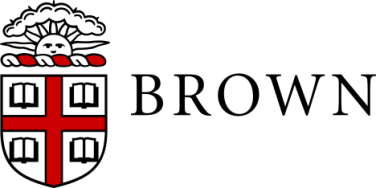 BROWN UNIVERSITYInstitutional Animal Care and Use CommitteeAnnual Continuation FormProject Status (please check one):  Project incomplete, continuation requested.       Project not yet started, continuation requested.**If the project has been completed in the past 12 months do not fill out this form. Contact the Animal Research Protection Program (iacuc@brown.edu, 863-3050) to let them know that the project has been completed.Review the protocol in Coeus and submit an amendment request for any planned changes including personnel and procedure locations. (See the IACUC website for details).Please provide a lay summary of the progress in the past year including objectives and specific aims that have been achieved.  Institutional Animal Care and Use CommitteePrincipal Investigator CertificationI certify the following:The information provided in this IACUC protocol is complete and accurate.This project will be conducted in accordance with the policies and procedures of Brown University regarding the care and use of laboratory animals, the USDA Animal Welfare Act and Regulations, the Guide for the Care and Use of Laboratory Animals, 8th edition, and any applicable federal and state laws and regulations. Due consideration has been given to alternatives to animal models and alternatives to procedures that may cause more than momentary or slight pain or distress to the animals. The proposed experiments do not represent an unnecessary duplication of previous work.Veterinary staff will be consulted before initiating experiments that include USDA pain category D or E procedures, as required by the Animal Welfare Act and Regulations.  All personnel who work with animals under this protocol have received or will receive appropriate training in protocol procedures and animal handling methods prior to working with animals.  I will ensure that individuals not listed in this protocol do not participate in any procedures involving animals.All listed personnel will read this protocol after it has been approved by the IACUC and before undertaking any procedures on laboratory animals.This protocol meets all animal care and use requirements of the funding agency (or agencies) supporting this project and the procedures listed accurately reflect those described in the funding application/awards.Submission of this annual continuation certifies that the PI has reviewed the protocol in Coeus and all of the information is accurate and up-to-date. If there are any changes going forward, an amendment will be submitted to incorporate the changes prior to implementation. The PI certifies that the approved number of animals has not been exceeded and that the use of animals has been and/or will be in accord with all applicable federal regulations and University policies. Signature Requirements:  If this Continuation is being submitted through Coeus by the PI, no signature is needed._________________________________		 		      ___________Signature of Principal Investigator				                         DatePrincipal Investigator Name:Protocol Number: